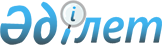 О внесении изменений в приказ Министра юстиции Республики Казахстан от 28 апреля 2015 года № 245 "Об утверждении стандартов государственных услуг по вопросам оценочной деятельности"
					
			Утративший силу
			
			
		
					Приказ Министра юстиции Республики Казахстан от 18 ноября 2016 года № 1057. Зарегистрирован в Министерстве юстиции Республики Казахстан 28 декабря 2016 года № 14618. Утратил силу приказом Министра финансов Республики Казахстан от 25 июня 2018 года № 623 (вводится в действие с 13.07.2018)
      Сноска. Утратил силу приказом Министра финансов РК от 25.06.2018 № 623 (вводится в действие с 13.07.2018)
      В соответствии с подпунктом 1) статьи 10 Закона Республики Казахстан от 15 апреля 2013 года "О государственных услугах" ПРИКАЗЫВАЮ:
      1. Внести в приказ Министра юстиции Республики Казахстан от 28 апреля 2015 года № 245 "Об утверждении стандартов государственных услуг по вопросам оценочной деятельности" (зарегистрированный в Реестре государственной регистрации нормативных правовых актов за № 11241, опубликованный в информационно-правовой системе "Әділет" 18 июня 2015 года) следующие изменения:
      в Стандарте государственной услуги "Проведение квалификационного экзамена и выдача лицензии на осуществление деятельности по оценке имущества (за исключением объектов интеллектуальной собственности, стоимости нематериальных активов)", утвержденном указанным приказом:
      пункт 4 изложить в следующей редакции:
      "4. Срок оказания государственной услуги:
      1) с момента сдачи пакета документов услугодателю, а также при обращении на портал:
      при рассмотрении материалов о прохождении квалификационного экзамена – 10 (десять) рабочих дней;
      при вынесении решения о прохождении квалификационного экзамена - в течение 3 (три) рабочих дней со дня его сдачи;
      при выдаче лицензии – 15 (пятнадцать) рабочих дней;
      при переоформлении лицензии – 3 (три) рабочих дня;
      при выдаче дубликатов лицензии – 2 (два) рабочих дня.
      Услугодатель в течение двух рабочих дней с момента получения документов услугополучателя проверяет полноту представленных документов.
      В случае установления факта неполноты представленных документов услугодатель в указанные сроки дает письменный мотивированный отказ в дальнейшем рассмотрении заявления.
      Экзамены проводятся Комиссией не реже одного раза в квартал;
      2) максимально допустимое время ожидания для сдачи пакета документов – 15 (пятнадцать) минут;
      3) максимально допустимое время обслуживания – 15 (пятнадцать) минут.";
      пункт 11 изложить в следующей редакции:
      "11. Обжалование решений, действий (бездействий) услугодателя и (или) его должностных лиц по вопросам оказания государственных услуг:
      Жалоба подается на имя руководителя услугодателя по адресу, указанному в пункте 13 стандарта государственной услуги по адресу: 010000, город Астана, Есильский район, проспект Мәңгілік ел, дом № 8, здание "Дом министерств", 13 подъезд.
      Жалоба принимается в письменной форме по почте, посредством веб-портала "электронного правительства", либо нарочно через канцелярию услугодателя в рабочие дни.
      В жалобе указывается фамилия, имя, отчество (при его наличии) почтовый адрес услугополучателя.
      Подтверждением принятия жалобы является ее регистрация (штамп, входящий номер и дата) в канцелярии услугодателя с указанием фамилии и инициалов лица, принявшего жалобу, срока и места получения на поданную жалобу.
      Жалоба услугополучателя, поступившая в адрес услугодателя, подлежит рассмотрению в течение пяти рабочих дней со дня ее регистрации. Мотивированный ответ о результатах рассмотрения жалобы направляется услугополучателю посредством почтовой связи, веб-портала "электронного правительства" либо выдается нарочно в канцелярии услугодателя.
      При обращении через портал информацию о порядке обжалования можно получить по телефону единого контакт – центра 1414.
      При отправке жалобы через портал услугополучателю из "личного кабинета" доступная информация об обращении, которая обновляется в ходе обработки обращения услугодателем (отметки о доставке, регистрации, исполнении, ответ о рассмотрении или отказе в рассмотрении).
      В случае несогласия с результатами оказанной государственной услуги услугополучатель вправе обратиться с жалобой в Агентство Республики Казахстан по делам государственной службы и противодействию коррупции (далее - Агентство), являющейся уполномоченным органом по оценке и контролю за качеством оказания государственных услуг.
      Жалоба услугополучателя, поступившая в адрес Агентства, подлежит рассмотрению в течение пятнадцати рабочих дней со дня ее регистрации.";
      приложение 1 к Стандарту государственной услуги "Проведение квалификационного экзамена и выдача лицензии на осуществление деятельности по оценке имущества (за исключением объектов интеллектуальной собственности, стоимости нематериальных активов)" изложить в новой редакции согласно приложению 1 к настоящему приказу.
      В Стандарте государственной услуги "Проведение квалификационного экзамена и выдача лицензии, на осуществление деятельности по оценке интеллектуальной собственности, стоимости нематериальных активов", утвержденном указанным приказом:
      пункт 4 изложить в следующей редакции:
      "4. Срок оказания государственной услуги:
      1) с момента сдачи пакета документов услугодателю, а также при обращении на портал:
      при рассмотрении материалов о прохождении квалификационного экзамена – 10 (десять) рабочих дней;
      при вынесении решения о прохождении квалификационного экзамена - в течение 3 (три) рабочих дней со дня его сдачи;
      при выдаче лицензии – 15 (пятнадцать) рабочих дней;
      при переоформлении лицензии – 3 (три) рабочих дня;
      при выдаче дубликатов лицензии – 2 (два) рабочих дня.
      Услугодатель в течение двух рабочих дней с момента получения документов услугополучателя проверяет полноту представленных документов.
      В случае установления факта неполноты представленных документов услугодатель в указанные сроки дает письменный мотивированный отказ в дальнейшем рассмотрении заявления.
      Экзамены проводятся Комиссией не реже одного раза в квартал;
      2) максимально допустимое время ожидания для сдачи пакета документов – 15 (пятнадцать) минут;
      3) максимально допустимое время обслуживания – 15 (пятнадцать) минут.";
      пункт 11 изложить в следующей редакции:
      "11. Обжалование решений, действий (бездействий) услугодателя и (или) его должностных лиц по вопросам оказания государственных услуг:
      Жалоба подается на имя руководителя услугодателя по адресу, указанному в пункте 13 стандарта государственной услуги по адресу: 010000, город Астана, Есильский район, проспект Мәңгілік ел, дом № 8, здание "Дом министерств", 13 подъезд.
      Жалоба принимается в письменной форме по почте, посредством веб-портала "электронного правительства", либо нарочно через канцелярию услугодателя в рабочие дни.
      В жалобе указывается фамилия, имя, отчество (при его наличии) почтовый адрес услугополучателя.
      Подтверждением принятия жалобы является ее регистрация (штамп, входящий номер и дата) в канцелярии услугодателя с указанием фамилии и инициалов лица, принявшего жалобу, срока и места получения на поданную жалобу.
      Жалоба услугополучателя, поступившая в адрес услугодателя, подлежит рассмотрению в течение пяти рабочих дней со дня ее регистрации. Мотивированный ответ о результатах рассмотрения жалобы направляется услугополучателю посредством почтовой связи, веб-портала "электронного правительства" либо выдается нарочно в канцелярии услугодателя.
      При обращении через портал информацию о порядке обжалования можно получить по телефону единого контакт – центра 1414.
      При отправке жалобы через портал услугополучателю из "личного кабинета" доступная информация об обращении, которая обновляется в ходе обработки обращения услугодателем (отметки о доставке, регистрации, исполнении, ответ о рассмотрении или отказе в рассмотрении).
      В случае несогласия с результатами оказанной государственной услуги услугополучатель вправе обратиться с жалобой в Агентство Республики Казахстан по делам государственной службы и противодействию коррупции (далее - Агентство), являющейся уполномоченным органом по оценке и контролю за качеством оказания государственных услуг.
      Жалоба услугополучателя, поступившая в адрес Агентства, подлежит рассмотрению в течение пятнадцати рабочих дней со дня ее регистрации.";
      приложение 1 к Стандарту государственной услуги "Проведение квалификационного экзамена и выдача лицензии, на осуществление деятельности по оценке интеллектуальной собственности, стоимости нематериальных активов" изложить в новой редакции согласно приложению 2 к настоящему приказу.
      2. Департаменту регистрационной службы и организации юридических услуг Министерства юстиции Республики Казахстан обеспечить:
      1) государственную регистрацию настоящего приказа в Министерстве юстиции Республики Казахстан;
      2) в течение десяти календарных дней после государственной регистрации настоящего приказа его направление на официальное опубликование в информационно-правовой системе "Әділет";
      3) в течение десяти календарных дней со дня получения заключения государственной регистрации настоящего приказа направление его копии в Республиканское государственное предприятие на праве хозяйственного ведения "Республиканский центр правовой информации Министерства юстиции Республики Казахстан" для размещения в Эталонном контрольном банке нормативных правовых актов Республики Казахстан;
      4) размещение настоящего приказа на официальном интернет-ресурсе Министерства юстиции Республики Казахстан.
      3. Контроль за исполнением настоящего приказа возложить на курирующего заместителя Министра юстиции Республики Казахстан.
      4. Настоящий приказ вводится в действие по истечении десяти календарных дней после его первого официального опубликования.
      "СОГЛАСОВАН"   
      Министр информации и коммуникаций   
      Республики Казахстан   
      ____________Д. Абаев   
      23 ноября 2016 года
      "СОГЛАСОВАН"   
      Министр национальной экономики   
      Республики Казахстан   
      ____________К. Бишимбаев   
      "____"_________2016 года   
      Форма      
      В___________________________________    
      (полное наименование услугодателя)    
      От __________________________________   
      (фамилия имя отчество (в случае наличия)
      физического лица, индивидуальный    
      идентификационный номер)       
      Адрес местожительства:________________  
      _____________________________________   
      (почтовый индекс, область, город, район,
      населенный пункт, наименование улицы,   
      номер дома/здания)             Заявление
о допуске к сдаче квалификационного экзамена
      Прошу допустить к сдаче квалификационного экзамена по оценке
      имущества (за исключением объектов интеллектуальной собственности,
      стоимости нематериальных активов)
      Прилагаемые документы:_______________________________________________
      _____________________________________________________________________
      Согласен на использование сведений, составляющих охраняемую
      законом тайну, содержащихся в информационных системах.
      Услугополучатель государственной услуги _____________________________
                                  (фамилия, имя, отчество (при его наличии))
      _____________________________
                                                                   (подпись)
      "___" _________ 20__ года.
      Заявление принято к рассмотрению "___" _________ 20__ года.
      _____________________________________________________________________
        (подпись, фамилия, имя, отчество (при его наличии) ответственного
      лица)
      Форма      
      В___________________________________    
         (полное наименование услугодателя)    
      От __________________________________   
      (фамилия имя отчество (в случае наличия)
      физического лица, индивидуальный     
      идентификационный номер)          
      Адрес местожительства:________________  
      _____________________________________   
      (почтовый индекс, область, город, район,
      населенный пункт, наименование улицы, 
      номер дома/здания)           Заявление
о допуске к сдаче квалификационного экзамена
      Прошу допустить к сдаче квалификационного экзамена по оценке
      интеллектуальной собственности, стоимости нематериальных активов.
      Прилагаемые документы: ______________________________________________
      _____________________________________________________________________
      Согласен на использование сведений, составляющих охраняемую
      законом тайну, содержащихся в информационных системах.
      Услугополучатель государственной услуги _____________________________
                                  (фамилия, имя, отчество (при его наличии))
      _____________________________
                                                                   (подпись)
      "___" _________ 20__ года.
      Заявление принято к рассмотрению "___" _________ 20__ года.
      _____________________________________________________________________
      (подпись, фамилия, имя, отчество (при его наличии) ответственного
      лица)
					© 2012. РГП на ПХВ «Институт законодательства и правовой информации Республики Казахстан» Министерства юстиции Республики Казахстан
				
Министр юстиции
Республики Казахстан
М. БекетаевПриложение 1
к приказу Министра юстиции
Республики Казахстан
18 ноября 2016 года № 1057
Приложение 1
к стандарту государственной услуги
"Проведение квалификационного экзамена
и выдача лицензии на осуществление
деятельности по оценке имущества
(за исключением объектов интеллектуальной
собственности, стоимости нематериальных
активов)"Приложение 2
к приказу Министра юстиции
Республики Казахстан
18 ноября 2016 года № 1057
Приложение 1
к стандарту государственной услуги
"Проведение квалификационного экзамена
и выдача лицензии, на осуществление
деятельности по оценке интеллектуальной
собственности, стоимости нематериальных
активов"